Резюме СтудентКанафин Алишер Уйсынбайулы                              
Дата рождения: 25.07.1995 г.р.         (20 лет)                                                                                            
Телефон:  87081561656; 87021561656 (whats app)
e-mail:  kanafin_alisher@mail.ruСемейный статус: не женатНациональность: казах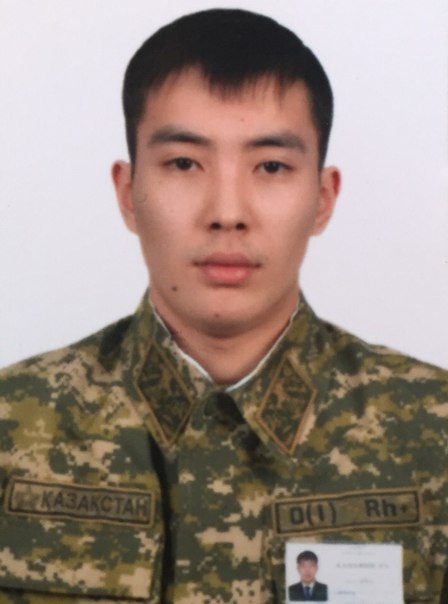 Образование:  2012г-наст.вр., Карагандинский Государственный Технический Университет, машиностроительный факультет, специальность: «Материаловедение и технология новых материалов». Имеется свидетельство токаря-фрезеровщика (2 разряд).Цель. Получение  опыта. Ответственно отношусь к порученной работе. Имею огромное желание работать и получать опыт. Имею желание пройти стажировку в хорошей компании. Хочу развиваться и совершенствоваться.Профессиональные навыки: уверенный пользователь ПК: MСOffice, Компас, навыки оперативного поиска информации в сети Интернет. Среднее знание английского и казахского языков. Имеются права категории В.
Личные качества:  ответственность, дисциплинированность, пунктуальность, активность, целеустремленность, инициативность, быстрая обучаемость, умение работать в команде.